ПАСПОРТДОРОЖНОЙ БЕЗОПАСНОСТИ Муниципального бюджетного дошкольного образовательного учреждения детского сада № 47 поселка Эльбан Амурского муниципального района Хабаровского края2022 годПОЯСНИТЕЛЬНАЯ ЗАПИСКА паспорта дорожной безопасности МБДОУ № 47 пос.Эльбан Паспорт дорожной безопасности (далее Паспорт) МБДОУ № 47 пос.Эльбан (далее – ДОУ) является информационно – справочным документом, в котором отражаются сведения о соответствии ДОУ требованиям дорожной безопасности, и устанавливаются требования, подтверждающие готовность ДОУ обеспечивать проведение необходимых мероприятий по защите воспитанников, связанных с дорожно – транспортным происшествием.Разработка Паспорта осуществляется администрацией ДОУ с учетом настоящих требований и предложений органов государственной инспекции безопасности дорожного движения   ОГИБДД ОМВД  России по Амурскому району. Заведующая учреждения организует процедуру согласования Паспорта с органами государственной инспекции безопасности дорожного движения, затем утверждает его. Паспорт составляется на текущий период и дополняется или корректируется по мере внесения изменений в документальные сведения, включенные в Паспорт, с указанием причин и даты их внесения (например, завершение реконструкции или капитального ремонта, изменение схемы, и другие). При заполнении Паспорта разрешается вносить дополнительную информацию с учетом особенностей объекта образования. Актуализация паспорта (переоформление) осуществляется каждые 3 года с момента его утверждения. Паспорт хранится в сейфе в служебном кабинете заведующего муниципального бюджетного дошкольного образовательного учреждения. Разработчик Паспорта: заведующая МБДОУ № 47 пос.Эльбан Шуваева Л.П., заместитель по ВМР Шомина Т.И., специалист по кадрам Митрика И.И.Общие сведения Руководители ОУ:Заведующий МБДОУ № 47:   Шуваева Любовь Павловна  8(42142) 42 1 65	(фамилия, имя, отчество) 	 (телефон)Заместитель заведующего по воспитательно – методической работе:                                                   Шомина Татьяна Ивановна  8(42142) 42 1 65	(фамилия, имя, отчество) 	 (телефон)Ответственные работники муниципального органа образования:   Ведущий специалист управления образования, молодежной политики и спорта администрации Амурского муниципального района	Товпик Сергей Иванович      8(42142) 99-7-49                                    Ответственные работники от Госавтоинспекции: Государственный инспектор дорожного надзора ОГИБДД ОМВД  России по Амурскому району:	 Золотов Р.В.                                8(42142) 2 48 30                                                           (должность)                                                                                                                                                                                                (фамилия, имя, отчество)Ответственные работники за мероприятия по профилактике детского травматизма:   Заместитель заведующего  по воспитательно-методической работе                                                    Шомина Татьяна Ивановна   8(42142)  42 1 65Руководитель или ответственный работник дорожно-эксплуатационнойорганизации:                                                   Яковлев Сергей Владимирович   (42142) 42 5 40 (телефон)Количество воспитанников:  ________________227_______________________Наличие уголка по БДД:    уголки безопасности для детей в группах,                                  познавательная комната, информационный стенд на 1 этаже                                                                               (если имеется, указать место расположения)Наличие класса по БДД:       ______________нет__________________________                                                                         (если имеется, указать место расположения)Наличие автогородка (площадки) по БДД:  _________имеется                             .Наличие автобуса в ОУ:  _______________нет                                                       .(при наличии автобуса)Время функционирования учреждения:с 7ч. 00мин. по 19ч. 00мин., пять дней в неделю                                                   .предпраздничные дни – с 7ч. 00мин. до 18ч.00 мин.                                             .выходные: суббота, воскресенье, праздничные дни                                              .Телефоны оперативных служб:Пожарная служба: 01, 42-3-00, 112 (сотовый)ГО и ЧС: 2-67-91, 2-48-36ОВД: 02, 42-7-22ОФСБ: 3-41-25, 3-41-27, 2-66-57СодержаниеПояснительная записка.Район расположения дошкольного учреждения, пути движения транспортных средств и детей.Организация дорожного движения в непосредственной близости от образовательного учреждения с размещением соответствующих технических средств, маршруты движения детей; Пути движения транспортных средств к местам разгрузки/погрузки и рекомендуемых безопасных путей передвижения детей по территории образовательного учреждения.II. Приложения: План – схемы МБДОУ № 47 пос.Эльбан.Пояснительная записка к планам – схемам.Район расположения дошкольного учреждения, пути движения транспортных средств и детей.МБДОУ № 47 пос.Эльбан расположен на территории между домами жилого фонда и домами частного сектора. Воспитанников до групповых ячеек сопровождают родители (законные представители) и несут полную ответственность за их передвижение. Парковочной площадки для личного автотранспорта на территории детского сада нет.Организация дорожного движения в непосредственной близости от образовательного учреждения с размещением соответствующих технических средств, маршруты движения детей; Движение воспитанников от детского сада до библиотеки осуществляется через проезжую часть по пешеходным переходам в сопровождении взрослых. На схеме указан путь воспитанников от детского сада до библиотеки, движение детей происходит по тротуару.Пути движения транспортных средств к местам разгрузки/погрузки и рекомендуемых безопасных путей передвижения детей по территории образовательного учреждения.На территорию детского сада грузовые машины въезжают для подвоза продуктов питания и хозяйственных товаров. Движение транспортных средств осуществляется через ворота хозяйственного двора в период отсутствия детей на территории.ПЛАН – СХЕМЫ МБДОУ № 47 ПОС.ЭЛЬБАН.План – схема расположения МБДОУ № 47, пути движения транспортных средств, маршруты движения детей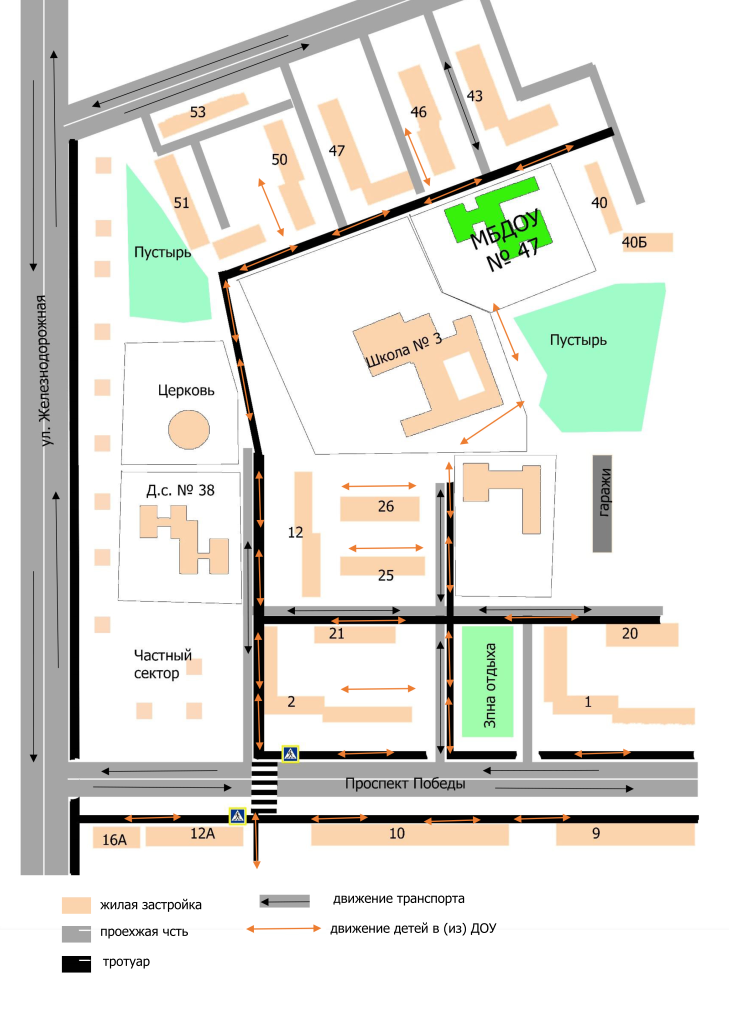 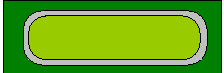 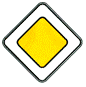 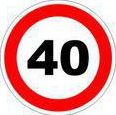 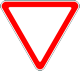 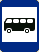                    - уличное освещение2. Пути движения транспортных средств к местам разгрузки/погрузки и рекомендуемые пути передвижения детей по территории образовательного учреждения- въезд/выезд грузовых транспортных средств- движение грузовых транспортных средств по территории ДОУ- движение детей по территории ДОУ- место    разгрузки/погрузки - ограждение территорииII. Информация об обеспечении безопасности перевозок детей специальным транспортным средством (автобусом).Общие сведенияМарка ________________отсутствует______________________________Модель _______________отсутствует ________________________________Государственный регистрационный знак _____________-_______________Соответствие конструкции требованиям, предъявляемым к школьным автобусам ___________________________-___________________________________________________________________________________________1. Сведения о водителе автобуса – нет 2. Организационно-техническое обеспечение 1) Лицо, ответственное, за обеспечение безопасности дорожного движения: _________________________-_____________________________ назначено _________________________-_____________________________, прошло аттестацию ______________________________________________.2) Организация проведения предрейсового медицинского осмотра водителя:осуществляет ______________________-_____________________________                                                                                       (Ф.И.О. специалиста)на основании ______________________-_____________________________действительного до ________-________.3) Организация проведения предрейсового технического осмотра транспортного средства:осуществляет ______________________-_____________________________                                                                                        (Ф.И.О. специалиста)на основании ______________________-_____________________________действительного до ________-________4) Дата очередного технического осмотра _____________-______________                                                                        _____________-______________                                                                        _____________-______________5) Место стоянки автобуса в нерабочее время _______________-_________меры, исключающие несанкционированное использование ______-______________________________________________________________________________________________________________________________________3. Сведения о владельцеЮридический адрес владельца _________________-___________________Фактический адрес владельца __________________-___________________Телефон ответственного лица __________________-___________________4. Сведения об организациях, осуществляющих перевозку детей специальным транспортным средством (автобусом) – нет Рекомендуемый список контактов организаций, осуществляющих перевозку детей специальным транспортным средством (автобусом).5. Сведения о ведении журнала инструктажа – нет Приложения.Организация работы по профилактике детского дорожно – транспортного травматизмаВ воспитательном процессе МБДОУ № 47 пос.Эльбан немалое место уделяется теме безопасности, которая включает в себя задачу по передаче детям знаний о правилах безопасности дорожного движения в качестве пешехода и пассажира транспортного средства. Для достижения поставленной задачи главная роль отводится педагогам и родителям. Так, взрослые должны знать: правила дорожного движения, относящиеся к движению пешеходов, велосипедистов, перевозке пассажиров; основные дорожные знаки, касающиеся участников дорожного движения; сигналы светофора; требования безопасности при перевозке групп детей автобусами, при движении колонной. Одновременно необходимо знать и возможные формы обучения детей дошкольного возраста, с учётом их психофизиологических особенностей. Взрослые должны помнить, что обучение правилам дорожного движения должно быть: постоянным (лучше частые короткие занятия с ребёнком, чем продолжительные, но редкие); конкретным (необходимо сосредоточить внимание ребёнка на действиях в условиях реального движения); направленным на привитие безопасных способов поведения на дороге, а не только запоминанию правил дорожного движения; применимым к ближайшему окружению. В детском саду педагоги прилагают много усилий для того, чтобы помочь ребёнку овладеть правилами дорожного движения, подготовить его 15 к школьному периоду жизни, а именно: самостоятельно пользоваться правилами безопасного передвижения, начиная с территории своей улицы. Одним из самых надёжных способов формирования у дошкольника безопасного поведения на дорогах является наблюдение дорожных ситуаций непосредственно на целевых прогулках, то есть получение доступной объективной информации от взрослого (как педагога, так и родителей). В своей работе воспитатели используют: чтение художественной литературы; рассматривание иллюстраций, картин; моделирование дорожных ситуаций; обучающие и развивающие игры; изготовление с детьми атрибутов и игрушек для занятий по теме дорожной безопасности; художественно-творческая деятельность детей и др. Для организации в ДОУ таких форм работы с детьми создаётся соответствующая предметно-развивающая среда. Кроме этого, в развивающей среде используются: комплекты дорожных знаков; наглядно-иллюстративный материал; обучающие и развивающие игры; атрибуты для сюжетно-ролевых игр с дорожной тематикой; детская художественная литература; картотека стихов, загадок, считалок, поговорок, пословиц; В ДОУ в целях пропаганды безопасности дорожного движения и профилактики детского дорожно – транспортного травматизма оформлены информационные "Уголки безопасности". Никакое обучение не будет эффективным, если самые близкие люди не соблюдают правила дорожного движения. Для детей родители являются образцом поведения на улице, дорогах, в транспорте. Только в сотрудничестве детского сада и семьи можно выработать у детей необходимые навыки культуры поведения на дорогах. С этой целью используются: наглядная информация на стендах для родителей, в папках – передвижках; родительские собрания, беседы с участием педагогов; совместные праздники и развлечения. Таким образом, в ходе целенаправленной и систематической работы взрослых у дошкольника своевременно сформируются представления о безопасном поведении при переходе дороги и регулярная забота о своей безопасности. План мероприятий по профилактике детского дорожно- транспортного травматизма в МБДОУОрганизационно-педагогическая работаМетодическая работа «СОГЛАСОВАНО»Начальник управления образования, молодёжной политики и спорта администрации Амурского муниципального района Хабаровского края__________________Н.Е.Сиденкова«____»___________________2022г. «СОГЛАСОВАНО»ВРИО начальника ОГИБДД ОМВД России по Амурскому району _________________Блажей А.Р.«____»___________________2022г.«УТВЕРЖДАЮ»Заведующий МБДОУ № 47 пос.Эльбан______________Л.П.Шуваева«____»_______________2022г.Муниципальное бюджетное дошкольное образовательное учреждениеМуниципальное бюджетное дошкольное образовательное учреждениеМуниципальное бюджетное дошкольное образовательное учреждениедетский сад № 47 поселка Эльбан Амурского муниципальногодетский сад № 47 поселка Эльбан Амурского муниципальногодетский сад № 47 поселка Эльбан Амурского муниципальногорайона Хабаровского края(МБДОУ № 47 пос.Эльбан)района Хабаровского края(МБДОУ № 47 пос.Эльбан)района Хабаровского края(МБДОУ № 47 пос.Эльбан)Тип образовательной организацииТип образовательной организацииДошкольное образовательное учреждениеЮридический адрес:682610, Хабаровский край,  682610, Хабаровский край,  Амурский район, пос. Эльбан, 1 микрорайон, дом № 41.Амурский район, пос. Эльбан, 1 микрорайон, дом № 41.Амурский район, пос. Эльбан, 1 микрорайон, дом № 41.Фактический адрес:682610, Хабаровский край,  682610, Хабаровский край,  Амурский район, пос. Эльбан, 1 микрорайон, дом № 41.Амурский район, пос. Эльбан, 1 микрорайон, дом № 41.Амурский район, пос. Эльбан, 1 микрорайон, дом № 41.Фамилия, имя, отчествоПринят на работуСтаж в кате-гории D Дата пред- стоящего мед. осмотраПериод проведения стажировкиПовыше-ние ква- лификацииДопущен- ные нару- шения ПДД№ п/пНаименование мероприятияКатегория работниковСрокОтветствен-ный1Инструктаж по теме: «Правила дорожного движения»Воспитатели, музыкальный руководительЕжегодно – сентябрь, май, при приеме на работуЗаведующий2Инструктаж по теме: «Правила дорожного движения» (Движение детей в колоннах)Воспитатели,  помощники воспитателя.Ежегодно – сентябрь, май, при проведении экскурсий и др. мероприятийЗаместитель по ВОР№ п/пНаименование мероприятияСрокОтветствен-ный1Оборудовать в группах уголки, макеты улиц для игры детямсентябрьВоспитатели групп2Пополнять развивающую среду в группах дидактическими играми, настольно-печатными играми, атрибутами для организации и проведения с.-р. игр, иллюстративным материалом направленным на изучение и повторение с детьми В течение учебного годаВоспитатели группВключать в календарные планы групп тематические занятия, беседы, игры по ПДД В течение учебного года.Воспитатели группПополнять книжные уголки в группах познавательной литературой по ПДД. В течение учебного года.Воспитатели группПровести беседу с детьми старшей и подготовительной группы по проверке знаний по теме «Дорожная азбука» майВоспитатели групп